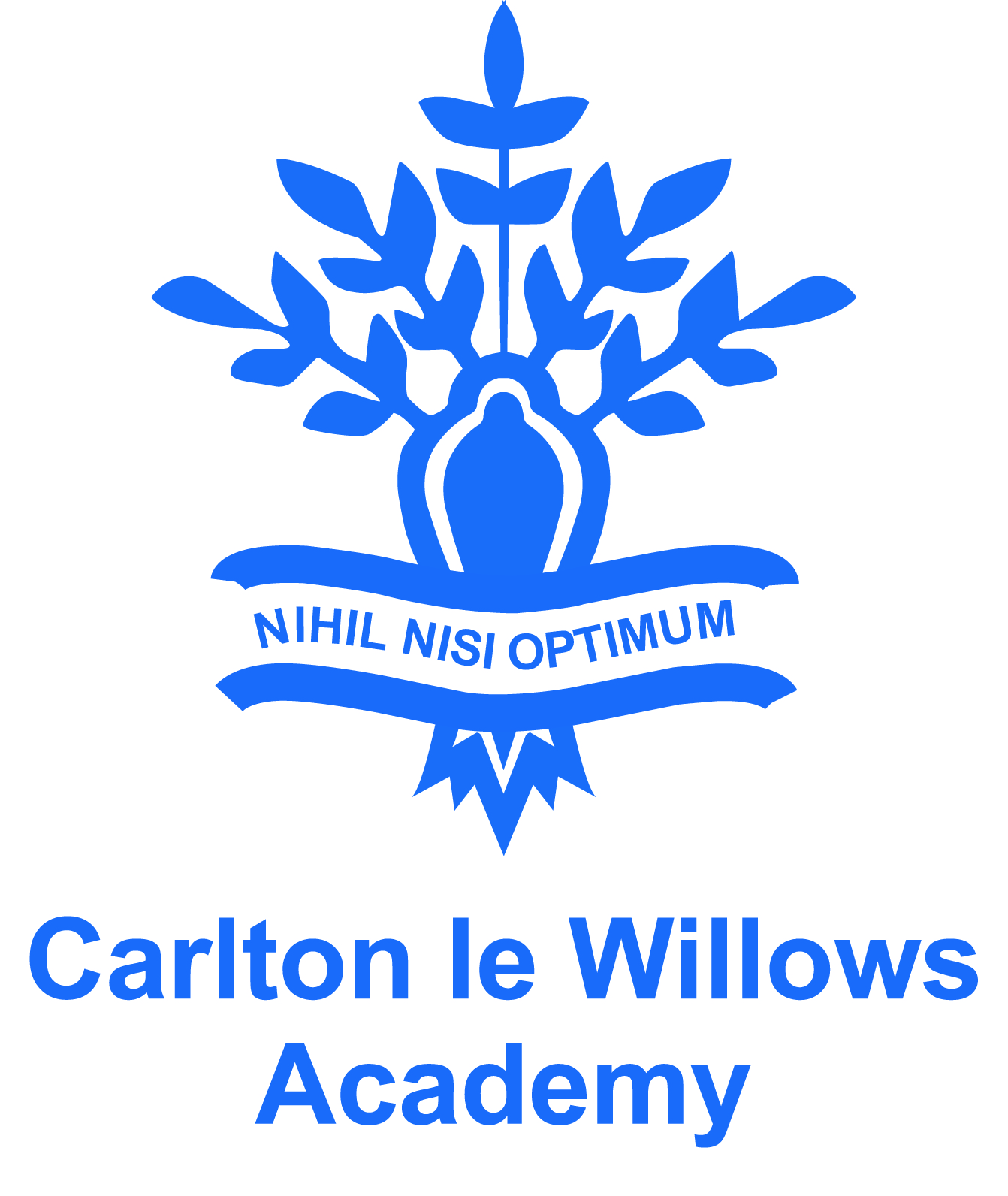 JOB DESCRIPTIONESTATES MANAGERResponsible to:	Business ManagerResponsible for:	Site staff, external contractors, health and safety, security, maintenance.PURPOSE OF THE JOBOur common purpose is to improve the life chances of our students through raising standards of achievement. In contributing to this goal, the Estates Manager will be expected to enhance the academy’s excellent reputation by ensuring the site is safe and appealing to all users whether they are students, parents, hirers or visitors.KEY FUNCTIONS The following represent some of the key tasks the post holder will carry out.  It is not intended as an exhaustive list as there will be others, which become apparent and lead on from the areas indicated below.Management and leadership:To supervise and direct the work of the site staffTo liaise with a wide range of users of the premises including teachers, school support and administrative colleagues, visitors, hirers of the premises, contractors, ensuring the maintenance of positive relationshipsTo be responsible for the overall quality of the site appearanceTo participate in meetings relating to the planning, management and operation of the school siteTo identify appropriate relevant training for him/herself and for colleaguesTo plan, monitor and manage building project work on the site with the in-house team and external contractorsTo lead on all matters relating to health and safetyTo manage the operations of the cleaning contract. Liaise daily with the cleaning manager to ensure standards are maintainedTo undertake a trust wide role in relation to estates managementAdministration:To manage completion of paperwork including but not limited to:Time sheets, rotas and holiday documentation for site staffDelivery sheetsInventory recordsObtain prices and quotations as necessaryGas, electricity and water meter readings and recordsCOSHH, manual handling assessments, risk assessmentsRequisitions for maintenance, servicing and repairsArranging and recording the periodic inspection of systems including fire alarms, emergency lighting, insurance inspections, portable appliances, etc.The stock control of janitorial and maintenance materials, supplies and spare partsTo assist in the development of specifications for major repair, maintenance and development initiativesTo manage the maintenance management software ensuring that staff are kept up to date on reported issuesTo assist in the development and implementation of a premises development planTo lead on the setting and implementation of health and safety, emergency and fire safety policiesFire safety records including weekly alarm and emergency lighting testsContractor induction packs All physical health and safety requirements relating to the building and siteTo carry out administration of the site in line with the academy’s policies and financial regulationsTo manage maintenance, driver training and bookings for the academy minibusesTo manage the room booking system for halls and communal areasTo maintain a training log for all staff concerning fire, display screen equipment, driver and first aid trainingBuildings Systems:To maintain up to date records and plans of the location and condition of building systemsTo have a working knowledge of the location and operation of various buildings systems, and contribute to their efficient operation, including but not limited to:Electricity distribution and fuse panels,Lighting control systems, emergency lighting systems,Underground cables, gas pipes and water supplies,Intruder alarm system,Fire alarm system,Heating and building energy management system,Hot and cold water distribution and storage systems, water pressurisation systems,Drainage and sewer systems including foul and top-water drains, down pipes etc.,Locking, key and security access systems,Security Gates.Maintenance:To proactively identify current maintenance issues and to seek short term and long-term corrective actionTo carry out periodic condition surveys (site audit) in relation to decoration, curtains and blinds, floor and stair surfaces, windows, doors, ceiling tiles etc.To liaise with school colleagues, contractors, and other stake holders as requiredTo attend to spillages, floods, blockages and breakages as requiredEnsuring external hard surfaces, paths and turf areas are kept clean and tidyEnsuring internal and external litter collection bins are emptied regularly and ensuring the correct disposal of refuse including that collected by the cleaning contractorsEnsuring that gutters, gulleys and drains are cleaned and unblocked as requiredTo ensure effective pest control is in placeTo carry out a range of maintenance and running repairs, ensuring that the site maintenance technician is fully utilisedWhere appropriate carry out repairs in-houseTo manage any repairs to health and safety critical equipment including lifts, emergency lighting, extraction and air conditioning systemsTo plan and monitor maintenance and furniture budgetsWith the business manager plan and cost recurring maintenance contractsHealth and safety:To ensure the academy is health and safety compliant in all areas of the siteTo take reasonable care for the health and safety of him/herself and of other persons who may be affected by his/her activities and, where appropriate. Safeguarding the health and safety of all persons under his/her control and guidance in accordance with the provision of health and safety legislationTo use, and ensure other employees use, appropriate personal protective clothing and equipmentTo ensure that hard surfaces are de-iced and snow is moved to ensure safe access to the premisesTo familiarise him/herself with the asbestos register and ensure works are safe to be carried outTo ensure all risk assessments are in placeTo devise forms and procedures as necessary to ensure the academy remains health and safety compliantTo keep up to date with relevant health and safety legislation relating to premises managementTo produce  and maintain an approved contractor listTo prepare reports for senior management and governorsSecurity:To assist in the development and implementation of the security and staff safety planActing as a key holder and attending in emergency call out situationsOperating and monitoring the intruder alarm system and other security equipmentEnsuring the security of the premises and its contents. Boarding up and making secure as necessaryBe the main contact for the response contractor and to investigate any call outsEnsuring assets are security markedIssuing of keys and monitoring key controlTo maintain the academy security access system including issuing access cards to new members of staff in-line with academy policiesHeating:The booking of heating time programmesThe identification of cost effective energy saving measuresTo attend to the building heating systems, ensuring the reliable operation of plant including boilers, circulation pumps, controls, valves, tanks, gauges, heaters, radiators etc.Ensure faults are identified, reported and rectifiedAssist with the provision and operation of temporary heating equipmentCarry out cleaning and maintenance of boiler and plant rooms and heater cabinets and filtersLiaise with staff regarding temperatures during periods of extreme hot and cold weatherPorterage:To ensure goods and materials are promptly delivered, and are stored in a safe secure mannerTo monitor and review spare items in storage, ensuring especially that site teams storage areas are tidy and safe, and that unnecessary items are disposed of in a timely mannerTo set out and put away furniture for meetings, dinner time, examinations, lettings etc.To assist with the movement of furniture, stock and equipment around the premisesManagement of the theatre seatingLettings:To ensure the staffing rota enables the site to be open and prepared for use of external hirers or community use as required, including evenings and weekendsTo arrange internal cover for the site and lettings operative when absent due to holiday or sicknessLiaise with the groundsman to ensure sports pitches are prepared as necessaryIdentify and respond to letting specific maintenance issues to ensure the site is safe for external users at all timesWith the business manager, ensure a planned maintenance programme is in place for the table tennis centre. Assist with centre set-up where requiredOther duties:Undertaking any other duties, which may reasonably be regarded as within the nature and the responsibilities/grade of the post.Signed: ………………………………………(Headteacher)   Date: ………………….I acknowledge that I have seen and received a copy of the job description.Signed: ……………………………………… (Estates Manager) Date:………… 